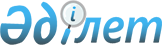 О внесении изменений в решение Каратобинского районного маслихата от 27 декабря 2021 года № 11-2 "О районном бюджете на 2022-2024 годы"Решение Каратобинского районного маслихата Западно-Казахстанской области от 29 ноября 2022 года № 23-2
      Каратобинский районный маслихат РЕШИЛ:
      1. Внести в решение Каратобинского районного маслихата "О районном бюджете на 2022-2024 годы" от 27 декабря 2021 года № 11-2 (зарегистрированное в Реестре государственной регистрации нормативных правовых актов под № 26264) следующие изменения:
      пункт 1 изложить в новой редакции:
      "1. Утвердить районный бюджет на 2022-2024 годы согласно приложениям 1, 2 и 3 соответственно, в том числе на 2022 год в следующих объемах: 
      1) доходы – 5 136 351,6 тысяч тенге:
      налоговые поступления – 474 506 тысяч тенге;
      неналоговые поступления – 13 866 тысяч тенге;
      поступления от продажи основного капитала – 8 425 тысяч тенге;
      поступления трансфертов – 4 639 554,6 тысяч тенге;
      2) затраты – 5 289 096,2 тысяч тенге;
      3) чистое бюджетное кредитование – 20 699,5 тысяч тенге:
      бюджетные кредиты – 74 284,5 тысяч тенге;
      погашение бюджетных кредитов – 53 585 тысяч тенге;
      4) сальдо по операциям с финансовыми активами – 0 тенге:
      приобретение финансовых активов – 0 тенге;
      поступления от продажи финансовых активов государства – 0 тенге;
      5) дефицит (профицит) бюджета – - 173 444,1 тысяч тенге;
      6) финансирование дефицита (использование профицита) бюджета – 173 444,1 тысяч тенге;
      поступление займов – 68 917 тысяч тенге;
      погашение займов – 53 585 тысяч тенге;
      используемые остатки бюджетных средств – 158 112,1 тысяч тенге.";
      пункт 4 изложить в новой редакции:
      "4. Учесть в районном бюджете на 2022 год поступление целевых трансфертов и кредитов из вышестоящего бюджета:
      1) из республиканского бюджета в общей сумме – 292 979 тысяч тенге:
      на повышение заработной платы отдельных категорий гражданских служащих, работников организаций, содержащихся за счет средств государственного бюджета, работников казенных предприятий – 53 358 тысяч тенге;
      на повышение эффективности деятельности депутатов маслихатов – 2 455 тысяч тенге;
      на специальные средства передвижения (кресло-коляски) – 1 122 тысячи тенге;
      на выплату государственной адресной социальной помощи – 25 000 тысяч тенге;
      на гарантированный социальный пакет – 13 890 тысяч тенге;
      на увеличение норм обеспечения лиц с инвалидностями обязательными гигиеническими средствами, обеспечение катетерами одноразового использования детей с инвалидностями с диагнозом Spina bifida – 2 917 тысяч тенге;
      на расширение технических вспомогательных (компенсаторных) средств – 1 729 тысяч тенге;
      на сурдотехнические средства – 200 тысяч тенге;
      на тифлотехнические средства – 1 061 тысяча тенге;
      на протезно ортопедические средства – 307 тысяч тенге;
      на оказание услуг специалиста жестового языка – 383 тысячи тенге;
      на санаторно-курортное лечение – 2 646 тысяч тенге;
      на частичное субсидирование заработной платы – 7 962 тысячи тенге;
      на молодежную практику – 5 500 тысяч тенге;
      на предоставление грантов на реализацию новых бизнес-идей – 28 180 тысяч тенге;
      на общественные работы – 8 288 тысяч тенге;
      на повышение заработной платы работников надомного обслуживания и центров занятости населения – 21 067 тысяч тенге;
      на установление доплат к должностному окладу за особые условия труда в организациях культуры управленческому и основному персоналу государственных организаций культуры – 47 997 тысяч тенге;
      на кредитование для реализации мер социальной поддержки специалистов – 68 917 тысяч тенге;
      2) из областного бюджета в общей сумме – 266 824 тысячи тенге:
      на новую систему оплаты труда государственных служащих основанной на факторно-балльной шкале – 187 395 тысяч тенге;
      на проект "Первое рабочее место" – 1 371 тысяча тенге;
      на краткосрочное профессиональное обучение по востребованным на рынке труда квалификациям и навыкам – 2 758 тысяч тенге;
      предоставление государственных грантов на реализацию новых бизнес-идей – 8 525 тысяч тенге;
      на сурдотехнические средства – 175 тысяч тенге;
      на тифлотехнические средства – 1 040 тысяч тенге;
      на специальные средства передвижения (кресло-коляски) – 328 тысяч тенге;
      на санаторно-курортное лечение – 7 596 тысяч тенге;
      на жилищных сертификатов – 2 000 тысяч тенге;
      на строительство инженерно-коммуникационных (септик и канализация) сетей трех 4-х квартирных одноэтажных жилых домов в селе Каратобе Каратобинского района Западно-Казахстанской области – 12 992 тысячи тенге;
      на разработку проектно-сметной документации "Водоснабжение населенных пунктов Толен, Сауле, Каракамыс с прокладкой новой ветки до села Каракамыс Каратобинского района Западно-Казахстанской области" – 40 367 тысяч тенге;
      Проведение комплексной вневедомственной экспертизы по проекту "Строительство магистральных систем водоснабжение с прокладкой новой ветки населенным пунктам Толен, Сауле, Каракамыс Каратобинского района Западно-Казахстанской области" - 2 277 тысяч тенге.";
      3) гарантированный трансферт из Национального фонда в общей сумме – 495 476 тысяч тенге:
      на молодежную практику – 26 500 тысяч тенге;
      на предоставление грантов на реализацию новых бизнес-идей – 57 682 тысячи тенге;
      на общественные работы – 79 120 тысяч тенге;
      на проект "Первое рабочее место" – 5 713 тысячи тенге;
      на серебрянный возраст – 1 840 тысяч тенге;
      на повышение заработной платы работников надомного обслуживания и центров занятости населения – 22 348 тысяч тенге;
      на повышение заработной платы отдельных категорий гражданских служащих, работников организаций, содержащихся за счет средств государственного бюджета, работников казенных предприятий – 61 836 тысяч тенге;
      на капитальный ремонт подъездной дороги протяженностью 2 километра до села Шоптыкуль Каратобинского района Западно-Казахстанской области – 50 000 тысяч тенге;
      на строительство внутрипоселкового водопровода в селе Шалгын Каратобинского района Западно-Казахстанской области – 190 437 тысяч тенге.".
      приложение 1 к указанному решению изложить в новой редакции согласно приложению к настоящему решению.
      2. Настоящее решение вводится в действие с 1 января 2022 года. Районный бюджет на 2022 год
					© 2012. РГП на ПХВ «Институт законодательства и правовой информации Республики Казахстан» Министерства юстиции Республики Казахстан
				
      Секретарь маслихата

Н. Мендешов
Приложение
к решению Каратобинского
районного маслихата
от 29 ноября 2022 года № 23-2Приложение 1
к решению Каратобинского
районного маслихата
от 27 декабря 2021 года № 11-2
Категория
Категория
Категория
Категория
Категория
Сумма, тысяч тенге
Класс
Класс
Класс
Класс
Сумма, тысяч тенге
Подкласс
Подкласс
Подкласс
Сумма, тысяч тенге
Специфика
Специфика
Сумма, тысяч тенге
Наименование
Сумма, тысяч тенге
1) Доходы
5136351,6
1
Налоговые поступления
474506
01
Подоходный налог
256592
1
Корпоративный подоходный налог 
19600
2
Индивидуальный подоходный налог
236992
03
Социальный налог
198931
1
Социальный налог
198931
04
Налоги на собственность
15227
1
Налоги на имущество
14677
3
Земельный налог
550
4
Налог на транспортные средства
0
05
Внутренние налоги на товары, работы и услуги
2776
2
Акцизы
346
3
Поступления за использование природных и других ресурсов
1550
4
Сборы за ведение предпринимательской и профессиональной деятельности 
880
08
Обязательные платежи, взимаемые за совершение юридически значимых действий и (или) выдачу документов уполномоченными на то государственными органами или должностными лицами
980
1
Государственная пошлина
980
2
Неналоговые поступления
13866
01
Доходы от государственной собственности
5621
5
Доходы от аренды имущества, находящегося в государственной собственности
5621
04
Штрафы, пени, санкции, взыскания, налагаемые государственными учреждениями, финансируемыми из государственного бюджета, а также содержащимися и финансируемыми из бюджета (сметы расходов) Национального Банка Республики Казахстан
2403
1
Штрафы, пени, санкции, взыскания, налагаемые государственными учреждениями, финансируемыми из государственного бюджета, а также содержащимися и финансируемыми из бюджета (сметы расходов) Национального Банка Республики Казахстан, за исключением поступлений от организаций нефтяного сектора и в Фонд компенсации потерпевшим
2403
06
Прочие неналоговые поступления
5842
1
Прочие неналоговые поступления
5842
3
Поступления от продажи основного капитала
8425
01
Продажа государственного имущества, закрепленного за государственными учреждениями
6821
1
Продажа государственного имущества, закрепленного за государственными учреждениями
6821
03
Продажа земли и нематериальных активов
1604
1
Продажа земли
1604
4
Поступления трансфертов
4639554,6
01
Трансферты из нижестоящих органов госудрственного управления
1681,6
3
Трансферты из бюджетов городов районного значения, сел, поселков,сельских округов
1681,6
02
Трансферты из вышестоящих органов государственного управления
4637873
2
Трансферты из областного бюджета
4637873
Функциональная группа
Функциональная группа
Функциональная группа
Функциональная группа
Функциональная группа
Сумма, тысяч тенге
Функциональная подгруппа
Функциональная подгруппа
Функциональная подгруппа
Функциональная подгруппа
Сумма, тысяч тенге
Администратор бюджетных программ
Администратор бюджетных программ
Администратор бюджетных программ
Сумма, тысяч тенге
Программа
Программа
Сумма, тысяч тенге
Наименование
Сумма, тысяч тенге
2) Затраты
5289096,2
01
Государственные услуги общего характера
486490,8
1
Представительные, исполнительные и другие органы, выполняющие общие функции государственного управления
229911
112
Аппарат маслихата района (города областного значения)
50869
001
Услуги по обеспечению деятельности маслихата района (города областного значения)
46502
003
Капитальные расходы государственного органа
1912
005
Повышение эффективности деятельности депутатов маслихатов
2455
122
Аппарат акима района (города областного значения)
179042
001
Услуги по обеспечению деятельности акима района (города областного значения)
177388
106
Проведение мероприятий за счет чрезвычайного резерва местного исполнительного органа для ликвидации чрезвычайных ситуаций социального, природного и техногенного характера
1654
2
Финансовая деятельность
13816
459
Отдел экономики и финансов района (города областного значения)
475
003
Проведение оценки имущества в целях налогообложения
475
805
Отдел государственных закупок района (города областного значения)
13341
001
Услуги по реализации государственной политики в области государственных закупок на местном уровне
13341
9
Прочие государственные услуги общего характера
242763,8
454
Отдел предпринимательства и сельского хозяйства района (города областного значения)
26820
001
Услуги по реализации государственной политики на местном уровне в области развития предпринимательства и сельского хозяйства
26820
458
Отдел жилищно-коммунального хозяйства, пассажирского транспорта и автомобильных дорог района (города областного значения)
63050,2
001
Услуги по реализации государственной политики на местном уровне в области жилищно-коммунального хозяйства, пассажирского транспорта и автомобильных дорог
27671
013
Капитальные расходы государственного органа
3331
113
Целевые текущие трансферты нижестоящим бюджетам
32048,2
459
Отдел экономики и финансов района (города областного значения)
152893,6
001
Услуги по реализации государственной политики в области формирования и развития экономической политики, государственного планирования, исполнения бюджета и управления коммунальной собственностью района (города областного значения)
41239
113
Целевые текущие трансферты нижестоящим бюджетам 
111654,6
02
Оборона
22794
1
Военные нужды
5482
122
Аппарат акима района (города областного значения)
5482
005
Мероприятия в рамках исполнения всеобщей воинской обязанности
5482
2
Организация работы по чрезвычайным ситуациям
17312
122
Аппарат акима района (города областного значения)
17312
006
Предупреждение и ликвидация чрезвычайных ситуаций масштаба района (города областного значения)
5668
007
Мероприятия по профилактике и тушению степных пожаров районного (городского) масштаба, а также пожаров в населенных пунктах, в которых не созданы органы государственной противопожарной службы
11644
03
Общественный порядок, безопасность, правовая, судебная, уголовно-исполнительная деятельность
2752
6
Уголовно-исполнительная система
0
451
Отдел занятости и социальных программ района (города областного значения)
0
039
Организация и осуществление социальной адаптации и реабилитации лиц, отбывших уголовные наказания
0
9
Прочие услуги в области общественного порядка и безопасности
2752
458
Отдел жилищно-коммунального хозяйства, пассажирского транспорта и автомобильных дорог района (города областного значения)
2752
021
Обеспечение безопасности дорожного движения в населенных пунктах
2752
06
Социальная помощь и социальное обеспечение
512158
1
Социальное обеспечение
47745
451
Отдел занятости и социальных программ района (города областного значения)
47745
005
Государственная адресная социальная помощь
47745
2
Социальная помощь
436799
451
Отдел занятости и социальных программ района (города областного значения)
436799
002
Программа занятости
237439
006
Оказание жилищной помощи
140
007
Социальная помощь отдельным категориям нуждающихся граждан по решениям местных представительных органов
57110
010
Материальное обеспечение детей-инвалидов, воспитывающихся и обучающихся на дому
427
014
Оказание социальной помощи нуждающимся гражданам на дому
60172
017
Обеспечение нуждающихся инвалидов протезно-ортопедическими, сурдотехническими и тифлотехническими средствами, специальными средствами передвижения, обязательными гигиеническими средствами, а также предоставление услуг санаторно-курортного лечения, специалиста жестового языка, индивидуальных помощников в соответствии с индивидуальной программой реабилитации инвалида
26030
023
Обеспечение деятельности центров занятости населения
55481
9
Прочие услуги в области социальной помощи и социального обеспечения
27614
451
Отдел занятости и социальных программ района (города областного значения)
25614
001
Услуги по реализации государственной политики на местном уровне в области обеспечения занятости и реализации социальных программ для населения
22540
011
Оплата услуг по зачислению, выплате и доставке пособий и других социальных выплат
1345
050
Обеспечение прав и улучшение качества жизни инвалидов в Республике Казахстан
1729
458
Отдел жилищно-коммунального хозяйства, пассажирского транспорта и автомобильных дорог района (города областного значения)
2000
094
Предоставление жилищных сертификатов как социальная помощь
2000
07
Жилищно-коммунальное хозяйство
300404
1
Жилищное хозяйство
61892
458
Отдел жилищно-коммунального хозяйства, пассажирского транспорта и автомобильных дорог района (города областного значения)
3290
003
Организация сохранения государственного жилищного фонда
3290
004
Обеспечение жильем отдельных категорий граждан
0
466
Отдел архитектуры, градостроительства и строительства района (города областного значения)
58602
003
Проектирование и (или) строительство, реконструкция жилья коммунального жилищного фонда
45609
004
Проектирование, развитие и (или) обустройство инженерно-коммуникационной инфраструктуры
12993
2
Коммунальное хозяйство
238259
458
Отдел жилищно-коммунального хозяйства, пассажирского транспорта и автомобильных дорог района (города областного значения)
5178
012
Функционирование системы водоснабжения и водоотведения
5178
466
Отдел архитектуры, градостроительства и строительства района (города областного значения)
233081
058
Развитие системы водоснабжения и водоотведения в сельских населенных пунктах
233081
3
Благоустройство населенных пунктов
253
458
Отдел жилищно-коммунального хозяйства, пассажирского транспорта и автомобильных дорог района (города областного значения)
253
018
Благоустройство и озеленение населенных пунктов
253
08
Культура, спорт, туризм и информационное пространство
638685,5
1
Деятельность в области культуры
335660,5
457
Отдел культуры, развития языков, физической культуры и спорта района (города областного значения)
335660,5
003
Поддержка культурно-досуговой работы
335660,5
2
Спорт
76141
457
Отдел культуры, развития языков, физической культуры и спорта района (города областного значения)
72641
009
Проведение спортивных соревнований на районном (города областного значения) уровне
72641
466
Отдел архитектуры, градостроительства и строительства района (города областного значения)
3500
008
Развитие объектов спорта
3500
3
Информационное пространство
148078
456
Отдел внутренней политики района (города областного значения)
14253
002
Услуги по проведению государственной информационной политики
14253
457
Отдел культуры, развития языков, физической культуры и спорта района (города областного значения)
133825
006
Функционирование районных (городских) библиотек
133825
9
Прочие услуги по организации культуры, спорта, туризма и информационного пространства
78806
456
Отдел внутренней политики района (города областного значения)
53052
001
Услуги по реализации государственной политики на местном уровне в области информации, укрепления государственности и формирования социального оптимизма граждан
24787
003
Реализация мероприятий в сфере молодежной политики
28265
457
Отдел культуры, развития языков, физической культуры и спорта района (города областного значения)
25754
001
Услуги по реализации государственной политики на местном уровне в области культуры, развития языков, физической культуры и спорта
25754
10
Сельское, водное, лесное, рыбное хозяйство, особо охраняемые природные территории, охрана окружающей среды и животного мира, земельные отношения
53218
6
Земельные отношения
23852
463
Отдел земельных отношений района (города областного значения)
23852
001
Услуги по реализации государственной политики в области регулирования земельных отношений на территории района (города областного значения)
18852
006
Землеустройство, проводимое при установлении границ районов, городов областного значения, районного значения, сельских округов, поселков, сел
5000
10
9
Прочие услуги в области сельского, водного, лесного, рыбного хозяйства, охраны окружающей среды и земельных отношений
29366
459
Отдел экономики и финансов района (города областного значения)
29366
099
Реализация мер по оказанию социальной поддержки специалистов
29366
11
Промышленность, архитектурная, градостроительная и строительная деятельность
26327,9
2
Архитектурная, градостроительная и строительная деятельность
26327,9
466
Отдел архитектуры, градостроительства и строительства района (города областного значения)
26327,9
001
Услуги по реализации государственной политики в области строительства, улучшения архитектурного облика городов, районов и населенных пунктов области и обеспечению рационального и эффективного градостроительного освоения территории района (города областного значения)
26327,9
013
Разработка схем градостроительного развития территории района, генеральных планов городов районного (областного) значения, поселков и иных сельских населенных пунктов
0
12
Транспорт и коммуникации
94058
1
Автомобильный транспорт
94058
458
Отдел жилищно-коммунального хозяйства, пассажирского транспорта и автомобильных дорог района (города областного значения)
94058
022
Развитие транспортной инфраструктуры
0
023
Обеспечение функционирования автомобильных дорог
41612
045
Капитальный и средний ремонт автомобильных дорог районного значения и улиц населенных пунктов
52446
13
Прочие
9400
9
Прочие
9400
457
Отдел культуры, развития языков, физической культуры и спорта района (города областного значения)
0
052
Реализация мероприятий по социальной и инженерной инфраструктуре в сельских населенных пунктах в рамках проекта "Ауыл-Ел бесігі"
0
458
Отдел жилищно-коммунального хозяйства, пассажирского транспорта и автомобильных дорог района (города областного значения) 
0
064
Развитие социальной и инженерной инфраструктуры в сельских населенных пунктах в рамках проекта "Ауыл-Ел бесігі"
0
459
Отдел экономики и финансов района (города областного значения)
9400
012
Резерв местного исполнительного органа района (города областного значения) 
9400
14
Обслуживание долга 
14149
1
Обслуживание долга 
14149
459
Отдел экономики и финансов района (города областного значения)
14149
021
Обслуживание долга местных исполнительных органов по выплате вознаграждений и иных платежей по займам из областного бюджета
14149
15
Трансферты
3128659
1
Трансферты
3128659
459
Отдел экономики и финансов района (города областного значения)
3128659
006
Возврат неиспользованных (недоиспользованных) целевых трансфертов
14048
038
Субвенции
225285
049
Возврат трансфертов общего характера в случаях, предусмотренных бюджетным законодательством
2813266
054
Возврат сумм неиспользованных (недоиспользованных) целевых трансфертов, выделенных из республиканского бюджета за счет целевого трансферта из Национального фонда Республики Казахстан
76060
3) Чистое бюджетное кредитование
20699,5
Бюджетные кредиты 
74284,5
10
Сельское, водное, лесное, рыбное хозяйство, особо охраняемые природные территории, охрана окружающей среды и животного мира, земельные отношения
74284,5
9
Прочие услуги в области сельского, водного, лесного, рыбного хозяйства, охраны окружающей среды и земельных отношений
74284,5
459
Отдел экономики и финансов района (города областного значения)
74284,5
018
Бюджетные кредиты для реализации мер социальной поддержки специалистов
74284,5
Категория
Категория
Категория
Категория
Категория
Сумма, тысяч тенге
Класс
Класс
Класс
Класс
Сумма, тысяч тенге
Подкласс
Подкласс
Подкласс
Сумма, тысяч тенге
Специфика
Специфика
Сумма, тысяч тенге
Наименование
Сумма, тысяч тенге
5
Погашение бюджетных кредитов
53585
01
Погашение бюджетных кредитов
53585
1
Погашение бюджетных кредитов, выданных из государственного бюджета
53585
4) Сальдо по операциям с финансовыми активами
0
Функциональная группа
Функциональная группа
Функциональная группа
Функциональная группа
Функциональная группа
Сумма, тысяч тенге
Функциональная подгруппа
Функциональная подгруппа
Функциональная подгруппа
Функциональная подгруппа
Сумма, тысяч тенге
Администратор бюджетных программ
Администратор бюджетных программ
Администратор бюджетных программ
Сумма, тысяч тенге
Программа
Программа
Сумма, тысяч тенге
Наименование
Сумма, тысяч тенге
Приобретение финансовых активов
0
13
Прочие
0
9
Прочие
0
458
Отдел жилищно-коммунального хозяйства, пассажирского транспорта и автомобильных дорог района (города областного значения)
0
065
Формирование или увеличение уставного капитала юридических лиц
0
Категория 
Категория 
Категория 
Категория 
Категория 
Сумма, тысяч тенге
Класс
Класс
Класс
Класс
Сумма, тысяч тенге
Подкласс
Подкласс
Подкласс
Сумма, тысяч тенге
Специфика
Специфика
Сумма, тысяч тенге
Наименование
Сумма, тысяч тенге
6
Поступления от продажи финансовых активов государства
0
01
Поступления от продажи финансовых активов государства
0
1
Поступления от продажи финансовых активов внутри страны
0
5) Дефицит (профицит) бюджета
-173444,1
6) Финансирование дефицита (использование профицита) бюджета
173444,1
7
Поступления займов
68917
01
Внутренние государственные займы
68917
2
Договоры займа
68917
Функциональная группа
Функциональная группа
Функциональная группа
Функциональная группа
Функциональная группа
Сумма, тысяч тенге
Функциональная подгруппа
Функциональная подгруппа
Функциональная подгруппа
Функциональная подгруппа
Сумма, тысяч тенге
Администратор бюджетных программ
Администратор бюджетных программ
Администратор бюджетных программ
Сумма, тысяч тенге
Программа
Программа
Сумма, тысяч тенге
Наименование
Сумма, тысяч тенге
16
Погашение займов
53585
1
Погашение займов 
53585
459
Отдел экономики и финансов района (города областного значения)
53585
005
Погашение долга местного исполнительного органа перед вышестоящим бюджетом
53585
Категория
Категория
Категория
Категория
Категория
Сумма, тысяч тенге
Класс
Класс
Класс
Класс
Сумма, тысяч тенге
Подкласс
Подкласс
Подкласс
Сумма, тысяч тенге
Специфика
Специфика
Сумма, тысяч тенге
Наименование
Сумма, тысяч тенге
8
Используемые остатки бюджетных средств
158112,1
01
Остатки бюджетных средств
158112,1
1
Свободные остатки бюджетных средств
158112,1